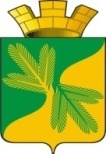 Ханты - Мансийский автономный округ – ЮграСоветский районАДМИНИСТРАЦИЯ ГОРОДСКОГО ПОСЕЛЕНИЯ ТАЁЖНЫЙП О С Т А Н О В Л Е Н И Е 30 декабря 2019 года		    			                                                  № 281О внесении изменений в постановление администрации г. п. Таёжный от 14.11.2018 № 280 «О муниципальной программе  «Цифровое развитие  городского поселения Таёжный»В соответствии с Бюджетным кодексом Российской Федерации, Федеральным законом от 06.10.2003 № 131-ФЗ «Об общих принципах организации местного самоуправления в Российской Федерации», Уставом городского поселения Таёжный, постановлением администрации городского поселения Таёжный от 18.10.2018 № 254 «О модельной муниципальной программе городского поселения Таёжный, порядке формирования, утверждения и реализации муниципальных программ городского поселения Таёжный»:1. Внести изменения в постановление администрации городского поселения Таёжный № 280 от 14.11.2018 «О  муниципальной программе «Цифровое развитие городского поселения Таёжный» изложив приложение в новой редакции (Приложение).2. Разместить настоящее постановление на официальном сайте городского поселения Таёжный. 3. Настоящее постановление вступает в силу с момента подписания. 4. Контроль исполнения настоящего постановления оставляю за собой. Глава городского поселения Таёжный                                                             А.Р.АшировПриложениек постановлению администрации городского поселения Таёжныйот  30.12.2019 № 281 Муниципальная программа «Цифровое развитие городского поселения Таёжный»Паспортмуниципальной программы городского поселения ТаёжныйРаздел 1.  О стимулировании инвестиционной и инновационной деятельности, развитие конкуренции и негосударственного сектора экономики1.1.Формирование благоприятной деловой среды.1.1.1.В городском поселении Таёжный широко распространены информационные и коммуникационные технологии (далее – ИКТ), развит цифровой контент, созданы благоприятные условия для обеспечения равного доступа к ним гражданам, организациям, осуществляется создание эффективной системы муниципального управления на принципах подотчетности, прозрачности, результативности на основе внедрения ИКТ.1.1.2.В целях устранения административных барьеров, развития системы электронного взаимодействия между населением, организациями органами местного самоуправления городского поселения Таёжный:а)функционирует филиал муниципального казённого учреждения «Многофункциональный  центр  предоставления государственных и муниципальных услуг в Советском районе», в котором услуги оказываются по принципу «одного окна»;б) обеспечена возможность направления в электронной форме обращений в органы местного самоуправления городского поселения Таёжный,  организованы и функционируют сервисы «обратной связи».1.2.Развитие конкуренции.1.2.1.Проведена инвентаризация продуктов и услуг интернет-компаний, используемых в органах местного самоуправления городского поселения Таёжный.1.2.2.Сформирован перечень программных продуктов отечественного производства.1.2.3.Частично реализован план перехода на использование в деятельности органов местного самоуправления программных продуктов и услуг отечественных интернет-компаний. Раздел 2.  Механизм реализации муниципальной программы2.1.Финансирование мероприятий программы осуществляется за счет средств бюджета городского поселения Таёжный, в пределах бюджетных ассигнований, утвержденных решением Совета депутатов о бюджете городского поселения Таёжный.2.2.Реализация мероприятий Программы осуществляется с соблюдением требований законодательства Российской Федерации о контрактной системе в сфере закупок товаров, работ, услуг для обеспечения государственных и муниципальных нужд.            2.3. Мероприятия  Программы способствуют внедрению и применению технологий бережливого производства органов местного самоуправления городского поселения Таёжный в соответствии со специализацией и потребностями заказчиков, с учетом положений, предусмотренных  Концепцией «Бережливый регион», утвержденной распоряжением Правительства Ханты-Мансийского автономного округа-Югры от 19.08.2016  №455-рп.2.4.Ответственный исполнитель Программы и должностные лица, ответственные  за формирование, утверждение и реализацию Программ:		2.4.1.Несут ответственность (дисциплинарную, гражданско-правовую и административную), в том числе за достижение целевых показателей Программы; своевременную и качественную реализацию Программы.            2.4.2.Разрабатывают в пределах своих полномочий проекты муниципальных правовых актов городского поселения Таёжный, необходимых для реализации Программы.           2.4.3.Обеспечивают исполнение мероприятий Программы.            2.4.4.Проводят мониторинг выполнения Программы и ежеквартально предоставляют в ФЭО администрации городского поселения Таёжный информацию о реализации Программы по форме, утвержденной постановлением администрации городского поселения Таёжный от 18.10.2018 №254 «О модельной муниципальной программе городского поселения Таёжный, порядке формирования утверждения и реализации муниципальных программ городского поселения Таёжный», в срок до 10 числа месяца, следующего за отчетным кварталом.           2.4.5.Ежегодно предоставляют в ФЭО администрации городского поселения Таёжный отчет о реализации Программы в порядке, установленном распоряжением администрации городского поселения Таёжный.           2.4.6.Ежегодно проводят оценку эффективности реализации Программы в порядке, установленном постановлением администрации городского поселения Таёжный.          2.4.7.Организуют размещение Программы в актуальной редакции, информации о реализации Программы на официальном сайте
администрации городского поселения Таёжный, на общедоступном информационном ресурсе стратегического планирования в информационно-телекоммуникационной сети «Интернет».          2.4.8.Направляют уведомления и предоставляют отчетность в Министерство экономического развития Российской Федерации посредством ГАИС «Управление».      2.5.  Соисполнители Программы:          2.5.1.Обеспечивают исполнение мероприятий Программы, соисполнителями которых они являются.          2.5.2.Несут ответственность за своевременную и качественную реализацию мероприятий Программы, соисполнителями которой они являются.          2.5.3.Представляют ответственному исполнителю Программы информацию о реализации Программы по форме, утвержденной постановлением администрации городского поселения Таёжный от 18.10.2018 №254 «О модельной муниципальной программе городского поселения Таёжный, порядке формирования утверждения и реализации муниципальных программ городского поселения Таёжный», в срок до 5 числа месяца, следующего за отчетным кварталом.          2.5.4.Представляют ответственному исполнителю Программы информацию для проведения оценки эффективности реализации Программы, подготовки годового отчета о реализации Программы. Таблица 1Целевые показатели муниципальной программыТаблица 2 Перечень основных мероприятий муниципальной программы Наименование муниципальной программыЦифровое развитие муниципального образования городского поселения Таёжный (далее Программа)Дата утверждения муниципальной программы (наименование и номер муниципального правового акта)Постановление администрации городского поселения Таёжный от 14.11.2018г. №280, о внесении изменений № 210 от 25.10.2019 г.Разработчик муниципальной программыФинансово-экономический отдел администрации городского поселения Таёжный (далее ФЭО)Ответственный исполнитель муниципальной программыАдминистрация городского поселения ТаёжныйСоисполнители муниципальной программыФЭОЦели муниципальной программы1.Формирование информационного пространства на основе использования информационных и телекоммуникационных технологий, и обеспечения условий для реализации эффективной системы управления в органах местного самоуправления.2.Повышение качества и эффективности муниципального самоуправления за счет внедрения и массового распространения информационных и коммуникационных технологий.Задачи муниципальной программы1.Развитие эффективной и безопасной деятельности органов местного самоуправления городского поселения Таёжный за счет внедрения и совершенствования систем электронного управления.2.Модернизация и развитие официального сайта администрации городского поселения Таёжный.3.Доведение до населения городского поселения Таёжный оперативной и достоверной информации о деятельности органов местного самоуправления городского поселения Таёжный в реализации полномочий по решению вопросов местного значения.Основные мероприятия1.Обеспечение требуемого уровня информированности населения городского поселения Таёжный.2.Организация и техническое обеспечение безопасности персональных данных.3.Развитие, модернизация  компьютерных систем, коммутационного оборудования и оргтехники, замена расходных материалов.4.Расходы  за услуги связи.5.Затраты на техническое обслуживание, приобретение специализированного программного обеспечения.6.Применение электронно-цифровой подписи.7.Развитие и сопровождение муниципального сайта администрации муниципального образования.8.Информирование населения городского поселения Таёжный о деятельности органов местного самоуправления администрации городского поселения Таёжный на территории   городского поселения Таёжный.Наименование портфеля проектов, проекта, направленных в том числе
на реализацию в городском поселении Таёжный национальных проектов (программ) Российской ФедерацииЦелевые показатели муниципальной программы1.Увеличение степени информированности  населения городского поселенияТаёжный  о деятельности и решениях органов  местного самоуправления городского поселения Таёжный, а также  удовлетворенности  населения городского поселения Таёжный информационной открытостью органов  местного самоуправления городского поселения Таёжный.2.Увеличение количества посещений пользователями сети Интернет официального сайта администрации городского поселения Таёжный.3.Рост осведомлённости граждан об их правах и обязанностях, облегчение их реализации, повышение качества муниципальных услуг за счет широкого использования информационно-коммуникационных технологий в своей деятельности.4.Оптимизация административно-управленческих процессов и внедрения систем автоматизации делопроизводства и электронного документооборота.Сроки реализации муниципальной программы (разрабатывается на срок
от трех лет)2019-2025 годы и на период до 2030 годаПараметры финансового обеспечения муниципальной программыОбщий объем финансирования программы составляет  3 290,046 тыс. руб., в том числе:2019 год – 390,046тыс. руб.;2020 год –300,000 тыс. руб.;2021 год – 300,000 тыс. руб.;2022 год – 300,000 тыс. руб.;2023 год – 250,000 тыс. руб.;2024 год – 250,000 тыс. руб.;2025 год – 250,000 тыс. руб.;2026-2030 годы – 1 250,000 тыс. руб.Бюджет городского поселения Таёжный – 3 290,046 тыс. руб., в том числе:2019 год – 390,046тыс. руб.;2020 год – 300,000 тыс. руб.;2021 год – 300,000 тыс. руб.;2022 год – 300,000 тыс. руб.;2023 год – 250,000 тыс. руб.;2024 год – 250,000 тыс. руб.;2025 год – 250,000 тыс. руб.;2026-2030 годы – 1 250,000 тыс. руб.Параметры финансового обеспечения портфеля проектов, проекта, направленных в том числе на реализацию национальных проектов (программ) Российской Федерации, реализуемых
в составе муниципальной программы№ показа-теляНаименование целевых показателей Базовый показатель на начало реализации муниципальной программыЗначения показателя по годамЗначения показателя по годамЗначения показателя по годамЗначения показателя по годамЗначения показателя по годамЗначения показателя по годамЗначения показателя по годамЗначения показателя по годамЦелевое значение показателя на момент окончания реализации муниципальной программы№ показа-теляНаименование целевых показателей Базовый показатель на начало реализации муниципальной программы2019 год2020 год2021 год2022 год2023 год2024 год2025 год2026-2030 годыЦелевое значение показателя на момент окончания реализации муниципальной программы1234567891011121.Степень информированности  населения городского поселения Таёжный  о деятельности и решениях органов  местного самоуправления городского поселения Таёжный, % 8082,5848688,589,292,51001001002.Количество посещений пользователями сети Интернет официального сайта администрации городского поселения Таёжный, тыс. посещений0,9801,001,101,131,251,31,41,52,02,03.Осведомлённость граждан об их правах и обязанностях, облегчение их реализации, повышение качества муниципальных услуг за счет широкого использования информационно-коммуникационных технологий в своей деятельности,  %6572788489951001001001004.Оптимизация административно-управленческих процессов и внедрения систем автоматизации делопроизводства и электронного документооборота, %707580859095100100100100Номер основ-ногомеро-приятияОсновные мероприятия муниципальной программы (их связь с целевыми показателями муниципальной программы)Ответственный исполнитель/соисполнительИсточники финансированияФинансовые затраты на реализацию  (тыс. рублей)Финансовые затраты на реализацию  (тыс. рублей)Финансовые затраты на реализацию  (тыс. рублей)Финансовые затраты на реализацию  (тыс. рублей)Финансовые затраты на реализацию  (тыс. рублей)Финансовые затраты на реализацию  (тыс. рублей)Финансовые затраты на реализацию  (тыс. рублей)Финансовые затраты на реализацию  (тыс. рублей)Финансовые затраты на реализацию  (тыс. рублей)Финансовые затраты на реализацию  (тыс. рублей)Финансовые затраты на реализацию  (тыс. рублей)Финансовые затраты на реализацию  (тыс. рублей)Номер основ-ногомеро-приятияОсновные мероприятия муниципальной программы (их связь с целевыми показателями муниципальной программы)Ответственный исполнитель/соисполнительИсточники финансированиявсеговсегов том числев том числев том числев том числев том числев том числев том числев том числев том числев том числеНомер основ-ногомеро-приятияОсновные мероприятия муниципальной программы (их связь с целевыми показателями муниципальной программы)Ответственный исполнитель/соисполнительИсточники финансированиявсеговсего2019 год2019 год2020 год2020 год2021 год2022 год2023 год2024 год2025 год2026-2030 годыЗадача 1.  Развитие эффективной и безопасной деятельности органов местного самоуправления городского поселения Таёжный за счет внедрения и совершенствования систем электронного управленияЗадача 1.  Развитие эффективной и безопасной деятельности органов местного самоуправления городского поселения Таёжный за счет внедрения и совершенствования систем электронного управленияЗадача 1.  Развитие эффективной и безопасной деятельности органов местного самоуправления городского поселения Таёжный за счет внедрения и совершенствования систем электронного управленияЗадача 1.  Развитие эффективной и безопасной деятельности органов местного самоуправления городского поселения Таёжный за счет внедрения и совершенствования систем электронного управленияЗадача 1.  Развитие эффективной и безопасной деятельности органов местного самоуправления городского поселения Таёжный за счет внедрения и совершенствования систем электронного управленияЗадача 1.  Развитие эффективной и безопасной деятельности органов местного самоуправления городского поселения Таёжный за счет внедрения и совершенствования систем электронного управленияЗадача 1.  Развитие эффективной и безопасной деятельности органов местного самоуправления городского поселения Таёжный за счет внедрения и совершенствования систем электронного управленияЗадача 1.  Развитие эффективной и безопасной деятельности органов местного самоуправления городского поселения Таёжный за счет внедрения и совершенствования систем электронного управленияЗадача 1.  Развитие эффективной и безопасной деятельности органов местного самоуправления городского поселения Таёжный за счет внедрения и совершенствования систем электронного управленияЗадача 1.  Развитие эффективной и безопасной деятельности органов местного самоуправления городского поселения Таёжный за счет внедрения и совершенствования систем электронного управленияЗадача 1.  Развитие эффективной и безопасной деятельности органов местного самоуправления городского поселения Таёжный за счет внедрения и совершенствования систем электронного управленияЗадача 1.  Развитие эффективной и безопасной деятельности органов местного самоуправления городского поселения Таёжный за счет внедрения и совершенствования систем электронного управленияЗадача 1.  Развитие эффективной и безопасной деятельности органов местного самоуправления городского поселения Таёжный за счет внедрения и совершенствования систем электронного управленияЗадача 1.  Развитие эффективной и безопасной деятельности органов местного самоуправления городского поселения Таёжный за счет внедрения и совершенствования систем электронного управленияЗадача 1.  Развитие эффективной и безопасной деятельности органов местного самоуправления городского поселения Таёжный за счет внедрения и совершенствования систем электронного управленияЗадача 1.  Развитие эффективной и безопасной деятельности органов местного самоуправления городского поселения Таёжный за счет внедрения и совершенствования систем электронного управления1.1.Развитие системы обеспечения информационной безопасности органов  местного самоуправления  Администрация городского поселения ТаёжныйВсего8484777777777351.1.Развитие системы обеспечения информационной безопасности органов  местного самоуправления  Администрация городского поселения ТаёжныйБюджет городского поселения Таёжный 8484777777777351.2.Электронный документооборот
в деятельности органов местного самоуправления городского поселения ТаёжныйАдминистрация городского поселения ТаёжныйВсего 120120101010101010101010501.2.Электронный документооборот
в деятельности органов местного самоуправления городского поселения ТаёжныйАдминистрация городского поселения ТаёжныйБюджетгородского поселения Таёжный120120101010101010101010501.3.Техническое обслуживание, приобретение специализированного программного обеспечения, электронно-цифровой подписиАдминистрация городского поселения Таёжный Всего582,646582,646124,646124,646787878782828281401.3.Техническое обслуживание, приобретение специализированного программного обеспечения, электронно-цифровой подписиАдминистрация городского поселения ТаёжныйБюджетгородского поселения Таёжный582,646582,646124,646124,646787878782828281401.4.Организация и техническое обеспечение безопасности персональных данных, обеспечение информационной безопасностиАдминистрация городского поселения Таёжный Всего120120101010101010101010501.4.Организация и техническое обеспечение безопасности персональных данных, обеспечение информационной безопасностиАдминистрация городского поселения ТаёжныйБюджетгородского поселения Таёжный120120101010101010101010501.5.Развитие, модернизация компьютерных систем, коммутационного оборудования и оргтехники, замена расходных материалов, утилизация оборудованияАдминистрация городского поселения Таёжный  Всего7207206060606060606060603001.5.Развитие, модернизация компьютерных систем, коммутационного оборудования и оргтехники, замена расходных материалов, утилизация оборудованияАдминистрация городского поселения Таёжный Бюджетгородского поселения Таёжный7207206060606060606060603001.6.Расходы  за услуги связиАдминистрация городского поселения ТаёжныйВсего885,4885,499,499,41301301301301301301306501.6.Расходы  за услуги связиАдминистрация городского поселения ТаёжныйБюджет городского поселения Таёжный885,4885,499,499,4130130130130130130130650Итого по задаче 1Всего3156,0463156,046311,046311,0462952952952952452452451 225Итого по задаче 1Бюджет городского поселения Таёжный3156,0463156,046311,046311,0462952952952952452452451 225Задача 2. Модернизация и развитие официального сайта администрации городского поселения ТаёжныйЗадача 2. Модернизация и развитие официального сайта администрации городского поселения ТаёжныйЗадача 2. Модернизация и развитие официального сайта администрации городского поселения ТаёжныйЗадача 2. Модернизация и развитие официального сайта администрации городского поселения ТаёжныйЗадача 2. Модернизация и развитие официального сайта администрации городского поселения ТаёжныйЗадача 2. Модернизация и развитие официального сайта администрации городского поселения ТаёжныйЗадача 2. Модернизация и развитие официального сайта администрации городского поселения ТаёжныйЗадача 2. Модернизация и развитие официального сайта администрации городского поселения ТаёжныйЗадача 2. Модернизация и развитие официального сайта администрации городского поселения ТаёжныйЗадача 2. Модернизация и развитие официального сайта администрации городского поселения ТаёжныйЗадача 2. Модернизация и развитие официального сайта администрации городского поселения ТаёжныйЗадача 2. Модернизация и развитие официального сайта администрации городского поселения ТаёжныйЗадача 2. Модернизация и развитие официального сайта администрации городского поселения ТаёжныйЗадача 2. Модернизация и развитие официального сайта администрации городского поселения ТаёжныйЗадача 2. Модернизация и развитие официального сайта администрации городского поселения ТаёжныйЗадача 2. Модернизация и развитие официального сайта администрации городского поселения Таёжный2.1.Сопровождение и обновление официального сайта городского поселения ТаёжныйАдминистрация городского поселения ТаёжныйВсего110110777777333333152.1.Сопровождение и обновление официального сайта городского поселения ТаёжныйАдминистрация городского поселения ТаёжныйБюджет городского поселения Таёжный11011077777733333315Итого по задаче 2Всего11011011077333333315Итого по задаче 2Бюджет городского поселения Таёжный11011011077333333315Задача 3. Доведение до населения городского поселения Таёжный оперативной и достоверной информации о деятельности органов местного самоуправления городского поселения Таёжный в реализации полномочий по решению вопросов местного значенияЗадача 3. Доведение до населения городского поселения Таёжный оперативной и достоверной информации о деятельности органов местного самоуправления городского поселения Таёжный в реализации полномочий по решению вопросов местного значенияЗадача 3. Доведение до населения городского поселения Таёжный оперативной и достоверной информации о деятельности органов местного самоуправления городского поселения Таёжный в реализации полномочий по решению вопросов местного значенияЗадача 3. Доведение до населения городского поселения Таёжный оперативной и достоверной информации о деятельности органов местного самоуправления городского поселения Таёжный в реализации полномочий по решению вопросов местного значенияЗадача 3. Доведение до населения городского поселения Таёжный оперативной и достоверной информации о деятельности органов местного самоуправления городского поселения Таёжный в реализации полномочий по решению вопросов местного значенияЗадача 3. Доведение до населения городского поселения Таёжный оперативной и достоверной информации о деятельности органов местного самоуправления городского поселения Таёжный в реализации полномочий по решению вопросов местного значенияЗадача 3. Доведение до населения городского поселения Таёжный оперативной и достоверной информации о деятельности органов местного самоуправления городского поселения Таёжный в реализации полномочий по решению вопросов местного значенияЗадача 3. Доведение до населения городского поселения Таёжный оперативной и достоверной информации о деятельности органов местного самоуправления городского поселения Таёжный в реализации полномочий по решению вопросов местного значенияЗадача 3. Доведение до населения городского поселения Таёжный оперативной и достоверной информации о деятельности органов местного самоуправления городского поселения Таёжный в реализации полномочий по решению вопросов местного значенияЗадача 3. Доведение до населения городского поселения Таёжный оперативной и достоверной информации о деятельности органов местного самоуправления городского поселения Таёжный в реализации полномочий по решению вопросов местного значенияЗадача 3. Доведение до населения городского поселения Таёжный оперативной и достоверной информации о деятельности органов местного самоуправления городского поселения Таёжный в реализации полномочий по решению вопросов местного значенияЗадача 3. Доведение до населения городского поселения Таёжный оперативной и достоверной информации о деятельности органов местного самоуправления городского поселения Таёжный в реализации полномочий по решению вопросов местного значенияЗадача 3. Доведение до населения городского поселения Таёжный оперативной и достоверной информации о деятельности органов местного самоуправления городского поселения Таёжный в реализации полномочий по решению вопросов местного значенияЗадача 3. Доведение до населения городского поселения Таёжный оперативной и достоверной информации о деятельности органов местного самоуправления городского поселения Таёжный в реализации полномочий по решению вопросов местного значенияЗадача 3. Доведение до населения городского поселения Таёжный оперативной и достоверной информации о деятельности органов местного самоуправления городского поселения Таёжный в реализации полномочий по решению вопросов местного значенияЗадача 3. Доведение до населения городского поселения Таёжный оперативной и достоверной информации о деятельности органов местного самоуправления городского поселения Таёжный в реализации полномочий по решению вопросов местного значения3.1.Информирование населения городского поселения Таёжный о деятельности органов местного самоуправленияАдминистрация городского поселения ТаёжныйВсего242222222222103.1.Информирование населения городского поселения Таёжный о деятельности органов местного самоуправленияАдминистрация городского поселения ТаёжныйБюджет городского поселения Таёжный24222222222210Итого по задаче 3Всего24222222222210Бюджет городского поселения Таёжный24222222222210Всего по муниципальной программе:Всего по муниципальной программе:Всего3290,046390,046390,046390,0463003003003002502502501 250Всего по муниципальной программе:Всего по муниципальной программе:Бюджет городского поселения Таёжный3290,046390,046390,046390,0463003003003002502502501 250